Il Consiglio Comunale dei Ragazzi dell’Unione del Sorbara degli Istituti comprensivi di Bomporto/Bastiglia e Ravarino sono venuti in visita presso la nostra scuola per realizzare il progetto “DONA UN SORRISO”che ha visto coinvolti i ragazzi e i piccoli degenti con una attivitàI ragazzi hanno portato in dono giochi e libri non più utilizzati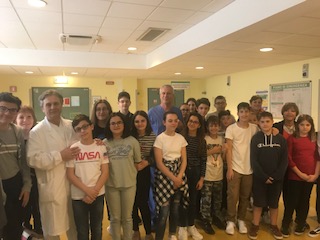 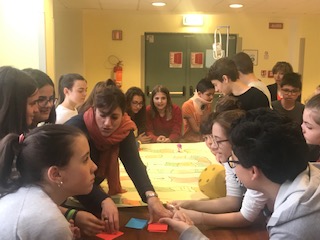 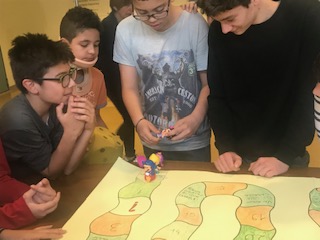 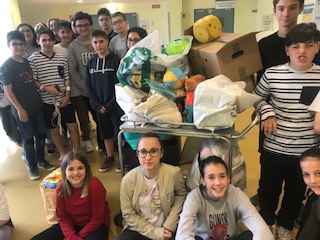 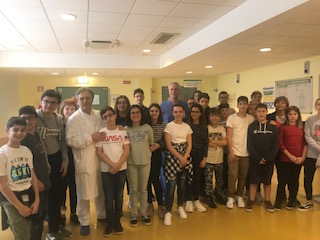 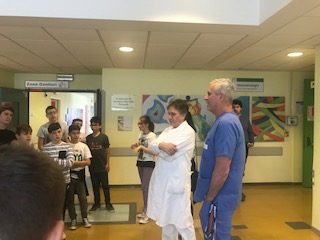 